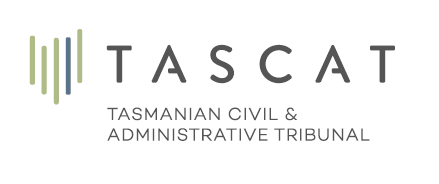 Protective Division – Mental Health StreamMental Health Act 2013Note that there is no need to apply for 60 and 180 days reviews, as provided for under the Mental Health Act 2013.  These reviews will be initiated automatically by the Tribunal.The Tribunal may refuse to conduct a review if:it has concluded a review of the same matter within the preceding three (3) months; orthere is nothing in the application to indicate that there has been any material change in the relevant circumstances since the previous review.All correspondence to the Tribunal should be emailed to: applications.mentalhealth@tascat.tas.gov.auOr addressed to:Deputy RegistrarProtective Division – Mental Health StreamTASCATGPO Box 1311HOBART TAS 7001Phone: 1800 657 500Application for Review
Treatment OrderS 1811The patientThe patientNameNameAddressAddressContact phoneContact phoneEmailEmailDate of birthDate of birth2The applicant (if not the patient)The applicant (if not the patient)NameNameAddressAddressContact phoneContact phoneEmailEmailRelationship to patientRelationship to patient3Representative/support person(s)Representative/support person(s)NameNameAddressAddressContact phoneContact phoneEmailEmailRelationship to patientRelationship to patient4Grounds for reviewGrounds for reviewDetails of the current treatment order including:Details of the current treatment order including:the order numberthe order numberthe date of the orderthe date of the orderthe name of the treating medical practitionerthe name of the treating medical practitionerDo you want the Tribunal to decide whether:Do you want the Tribunal to decide whether:the order should continue?the order should continue?  Yes        Nothe conditions of the order should be changed?the conditions of the order should be changed?  Yes        NoPlease provide details of the reasons for the review:Please provide details of the reasons for the review:Please provide details of the reasons for the review:Signed by the patient/applicantPrint name of patient/applicantDated